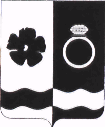 АДМИНИСТРАЦИЯ ПРИВОЛЖСКОГО МУНИЦИПАЛЬНОГО РАЙОНАПОСТАНОВЛЕНИЕот ____._____.20____ № ______ - пО выявлении правообладателя ранее учтенного объекта недвижимостиВ соответствии со статьей 69.1 Федерального закона от 13.07.2015 № 218-ФЗ «О государственной регистрации недвижимости», на основании акта осмотра здания, сооружения или объекта незавершенного строительства при выявлении правообладателей ранее учтенных объектов недвижимости от 09.12.2021 № 10, подтверждающего существование объекта недвижимости, руководствуясь Федеральным законом от 06.10.2003 № 131-ФЗ «Об общих принципах организации местного самоуправления в Российской Федерации», Уставом Приволжского муниципального района, администрация Приволжского муниципального района  п о с т а н о в л я е т:1. В отношении сооружения с кадастровым номером 37:13:010706:162, инвентарный номер 2713, протяженностью 178 м., назначение – хозяйственно-питьевой водопровод, в качестве его правообладателя, владеющего данным объектом недвижимости на праве собственности, выявлено Акционерное общество «Газпромнефть-Ярославль» (ИНН 7604140860 ОГРН 1087604017082, юридический адрес: 150010, Ярославская область, г. Ярославль, ш.Тормозное, д. 93).2. Право собственности АО «Газпромнефть-Ярославль» на указанный в пункте 1 настоящего постановления объект недвижимости подтверждается Разрешением на ввод объекта в эксплуатацию от 28.12.2010 № RU 37 519101-42, выданным администрацией Приволжского городского поселения.3. Указанный в пункте 1 настоящего постановления объект недвижимости не прекратил существование, что подтверждается актом осмотра от 09.12.2021 №10.4. Комитету по управлению муниципальным имуществом направить в Управление Федеральной службы государственной регистрации, кадастра и картографии по Ивановской области настоящее постановление и заявление о внесении в Единый государственный реестр недвижимости сведений о правообладателе ранее учтенного объекта недвижимости и иные документы, необходимые для внесения изменений в сведения Единого государственного реестра недвижимости.5. Контроль исполнения настоящего постановления возложить на председателя комитета по управлению муниципальным имуществом Н.Ф.Мелешенко. 6. Настоящее постановление вступает в силу со дня подписания.Глава Приволжскогомуниципального района                                                                  И.В.Мельникова